Зарегистрировано в Минюсте России 20 августа 2014 г. N 33713МИНИСТЕРСТВО ОБРАЗОВАНИЯ И НАУКИ РОССИЙСКОЙ ФЕДЕРАЦИИПРИКАЗот 28 июля 2014 г. N 803ОБ УТВЕРЖДЕНИИФЕДЕРАЛЬНОГО ГОСУДАРСТВЕННОГО ОБРАЗОВАТЕЛЬНОГО СТАНДАРТАСРЕДНЕГО ПРОФЕССИОНАЛЬНОГО ОБРАЗОВАНИЯ ПО СПЕЦИАЛЬНОСТИ09.02.02 КОМПЬЮТЕРНЫЕ СЕТИВ соответствии с подпунктом 5.2.41 Положения о Министерстве образования и науки Российской Федерации, утвержденного постановлением Правительства Российской Федерации от 3 июня 2013 г. N 466 (Собрание законодательства Российской Федерации, 2013, N 23, ст. 2923; N 33, ст. 4386; N 37, ст. 4702; 2014, N 2, ст. 126; N 6, ст. 582; N 27, ст. 3776), пунктом 17 Правил разработки, утверждения федеральных государственных образовательных стандартов и внесения в них изменений, утвержденных постановлением Правительства Российской Федерации от 5 августа 2013 г. N 661 (Собрание законодательства Российской Федерации, 2013, N 33, ст. 4377), приказываю:1. Утвердить прилагаемый федеральный государственный образовательный стандарт среднего профессионального образования по специальности 09.02.02 Компьютерные сети.2. Признать утратившим силу приказ Министерства образования и науки Российской Федерации от 23 июня 2010 г. N 685 "Об утверждении и введении в действие федерального государственного образовательного стандарта среднего профессионального образования по специальности 230111 Компьютерные сети" (зарегистрирован Министерством юстиции Российской Федерации 2 августа 2010 г., регистрационный N 18035).3. Настоящий приказ вступает в силу с 1 сентября 2014 года.4. Прием на обучение в соответствии с утвержденным настоящим приказом федеральным государственным образовательным стандартом среднего профессионального образования по специальности 09.02.02 Компьютерные сети прекращается 1 января 2021 года.(п. 4 введен Приказом Минпросвещения России от 21.10.2019 N 569)МинистрД.В.ЛИВАНОВПриложениеУтвержденприказом Министерства образованияи науки Российской Федерацииот 28 июля 2014 г. N 803ФЕДЕРАЛЬНЫЙ ГОСУДАРСТВЕННЫЙ ОБРАЗОВАТЕЛЬНЫЙ СТАНДАРТСРЕДНЕГО ПРОФЕССИОНАЛЬНОГО ОБРАЗОВАНИЯ ПО СПЕЦИАЛЬНОСТИ09.02.02 КОМПЬЮТЕРНЫЕ СЕТИI. ОБЛАСТЬ ПРИМЕНЕНИЯ1.1. Настоящий федеральный государственный образовательный стандарт среднего профессионального образования представляет собой совокупность обязательных требований к среднему профессиональному образованию по специальности 09.02.02 Компьютерные сети для профессиональной образовательной организации и образовательной организации высшего образования, которые имеют право на реализацию имеющих государственную аккредитацию программ подготовки специалистов среднего звена по данной специальности, на территории Российской Федерации (далее - образовательная организация).1.2. Право на реализацию программы подготовки специалистов среднего звена по специальности 09.02.02 Компьютерные сети имеет образовательная организация при наличии соответствующей лицензии на осуществление образовательной деятельности.Возможна сетевая форма реализации программы подготовки специалистов среднего звена с использованием ресурсов нескольких образовательных организаций. В реализации программы подготовки специалистов среднего звена с использованием сетевой формы наряду с образовательными организациями также могут участвовать медицинские организации, организации культуры, физкультурно-спортивные и иные организации, обладающие ресурсами, необходимыми для осуществления обучения, проведения учебной и производственной практики и осуществления иных видов учебной деятельности, предусмотренных программой подготовки специалистов среднего звена.При реализации программы подготовки специалистов среднего звена образовательная организация вправе применять электронное обучение и дистанционные образовательные технологии. При обучении лиц с ограниченными возможностями здоровья электронное обучение и дистанционные образовательные технологии должны предусматривать возможность приема-передачи информации в доступных для них формах.II. ИСПОЛЬЗУЕМЫЕ СОКРАЩЕНИЯВ настоящем стандарте используются следующие сокращения:СПО - среднее профессиональное образование;ФГОС СПО - федеральный государственный образовательный стандарт среднего профессионального образования;ППССЗ - программа подготовки специалистов среднего звена;ОК - общая компетенция;ПК - профессиональная компетенция;ПМ - профессиональный модуль;МДК - междисциплинарный курс.III. ХАРАКТЕРИСТИКА ПОДГОТОВКИ ПО СПЕЦИАЛЬНОСТИ3.1. Получение СПО по ППССЗ допускается только в образовательной организации.3.2. Сроки получения СПО по специальности 09.02.02 Компьютерные сети базовой подготовки в очной форме обучения и присваиваемая квалификация приводятся в Таблице 1.Таблица 1--------------------------------<1> Независимо от применяемых образовательных технологий.<2> Образовательные организации, осуществляющие подготовку специалистов среднего звена на базе основного общего образования, реализуют федеральный государственный образовательный стандарт среднего общего образования в пределах ППССЗ, в том числе с учетом получаемой специальности СПО.3.3. Сроки получения СПО по ППССЗ углубленной подготовки превышают на один год срок получения СПО по ППССЗ базовой подготовки.Сроки получения СПО по ППССЗ углубленной подготовки в очной форме обучения и присваиваемая квалификация приводятся в Таблице 2.Таблица 2--------------------------------<1> Независимо от применяемых образовательных технологий.<2> Образовательные организации, осуществляющие подготовку специалистов среднего звена на базе основного общего образования, реализуют федеральный государственный образовательный стандарт среднего общего образования в пределах ППССЗ, в том числе с учетом получаемой специальности СПО.Сроки получения СПО по ППССЗ базовой и углубленной подготовки независимо от применяемых образовательных технологий увеличиваются:а) для обучающихся по очно-заочной и заочной формам обучения:на базе среднего общего образования - не более чем на 1 год;на базе основного общего образования - не более чем на 1,5 года;б) для инвалидов и лиц с ограниченными возможностями здоровья - не более чем на 10 месяцев.IV. ХАРАКТЕРИСТИКА ПРОФЕССИОНАЛЬНОЙДЕЯТЕЛЬНОСТИ ВЫПУСКНИКОВ4.1. Область профессиональной деятельности выпускников: сопровождение, настройка и администрирование системного и сетевого программного обеспечения; эксплуатация и обслуживание серверного и сетевого оборудования; диагностика и мониторинг работоспособности программно-технических средств; обеспечение целостности резервирования информации и информационной безопасности объектов сетевой инфраструктуры.4.2. Объектами профессиональной деятельности выпускников являются:комплексы и системы на основе аппаратных, программных и коммуникационных компонентов информационных технологий;средства обеспечения информационной безопасности;инструментальные средства для эксплуатации сетевых конфигураций;инструментарий поддержки сетевых конфигураций;сетевые ресурсы в информационных системах;мероприятия технического контроля работоспособности компьютерных сетей;первичные трудовые коллективы.4.3. Техник по компьютерным сетям готовится к следующим видам деятельности:4.3.1. Участие в проектировании сетевой инфраструктуры.4.3.2. Организация сетевого администрирования.4.3.3. Эксплуатация объектов сетевой инфраструктуры.4.3.4. Выполнение работ по одной или нескольким профессиям рабочих, должностям служащих (приложение к настоящему ФГОС СПО).4.4. Специалист по администрированию сети готовится к следующим видам деятельности:4.4.1. Участие в проектировании сетевой инфраструктуры.4.4.2. Организация сетевого администрирования.4.4.3. Эксплуатация объектов сетевой инфраструктуры.4.4.4. Управление сетевыми сервисами.4.4.5. Участие в модернизации сетевой инфраструктуры.4.4.6. Выполнение работ по одной или нескольким профессиям рабочих, должностям служащих (приложение к настоящему ФГОС СПО).V. ТРЕБОВАНИЯ К РЕЗУЛЬТАТАМ ОСВОЕНИЯ ПРОГРАММЫ ПОДГОТОВКИСПЕЦИАЛИСТОВ СРЕДНЕГО ЗВЕНА5.1. Техник по компьютерным сетям должен обладать общими компетенциями, включающими в себя способность:ОК 1. Понимать сущность и социальную значимость своей будущей профессии, проявлять к ней устойчивый интерес.ОК 2. Организовывать собственную деятельность, выбирать типовые методы и способы выполнения профессиональных задач, оценивать их эффективность и качество.ОК 3. Принимать решения в стандартных и нестандартных ситуациях и нести за них ответственность.ОК 4. Осуществлять поиск и использование информации, необходимой для эффективного выполнения профессиональных задач, профессионального и личностного развития.ОК 5. Использовать информационно-коммуникационные технологии в профессиональной деятельности.ОК 6. Работать в коллективе и в команде, эффективно общаться с коллегами, руководством, потребителями.ОК 7. Брать на себя ответственность за работу членов команды (подчиненных), за результат выполнения заданий.ОК 8. Самостоятельно определять задачи профессионального и личностного развития, заниматься самообразованием, осознанно планировать повышение квалификации.ОК 9. Ориентироваться в условиях частой смены технологий в профессиональной деятельности.5.2. Техник по компьютерным сетям должен обладать профессиональными компетенциями, соответствующими видам деятельности:5.2.1. Участие в проектировании сетевой инфраструктуры.ПК 1.1. Выполнять проектирование кабельной структуры компьютерной сети.ПК 1.2. Осуществлять выбор технологии, инструментальных средств и средств вычислительной техники при организации процесса разработки и исследования объектов профессиональной деятельности.ПК 1.3. Обеспечивать защиту информации в сети с использованием программно-аппаратных средств.ПК 1.4. Принимать участие в приемо-сдаточных испытаниях компьютерных сетей и сетевого оборудования различного уровня и в оценке качества и экономической эффективности сетевой топологии.ПК 1.5. Выполнять требования нормативно-технической документации, иметь опыт оформления проектной документации.5.2.2. Организация сетевого администрирования.ПК 2.1. Администрировать локальные вычислительные сети и принимать меры по устранению возможных сбоев.ПК 2.2. Администрировать сетевые ресурсы в информационных системах.ПК 2.3. Обеспечивать сбор данных для анализа использования и функционирования программно-технических средств компьютерных сетей.ПК 2.4. Взаимодействовать со специалистами смежного профиля при разработке методов, средств и технологий применения объектов профессиональной деятельности.5.2.3. Эксплуатация объектов сетевой инфраструктуры.ПК 3.1. Устанавливать, настраивать, эксплуатировать и обслуживать технические и программно-аппаратные средства компьютерных сетей.ПК 3.2. Проводить профилактические работы на объектах сетевой инфраструктуры и рабочих станциях.ПК 3.3. Эксплуатация сетевых конфигураций.ПК 3.4. Участвовать в разработке схемы послеаварийного восстановления работоспособности компьютерной сети, выполнять восстановление и резервное копирование информации.ПК 3.5. Организовывать инвентаризацию технических средств сетевой инфраструктуры, осуществлять контроль оборудования после его ремонта.ПК 3.6. Выполнять замену расходных материалов и мелкий ремонт периферийного оборудования, определять устаревшее оборудование и программные средства сетевой инфраструктуры.5.2.4. Выполнение работ по одной или нескольким профессиям рабочих, должностям служащих.5.3. Специалист по администрированию сети должен обладать общими компетенциями, включающими в себя способность:ОК 1. Понимать сущность и социальную значимость своей будущей профессии, проявлять к ней устойчивый интерес.ОК 2. Организовывать собственную деятельность, определять методы и способы выполнения профессиональных задач, оценивать их эффективность и качество.ОК 3. Решать проблемы, оценивать риски и принимать решения в нестандартных ситуациях.ОК 4. Осуществлять поиск, анализ и оценку информации, необходимой для постановки и решения профессиональных задач, профессионального и личностного развития.ОК 5. Использовать информационно-коммуникационные технологии для совершенствования профессиональной деятельности.ОК 6. Работать в коллективе и команде, обеспечивать ее сплочение, эффективно общаться с коллегами, руководством, потребителями.ОК 7. Ставить цели, мотивировать деятельность подчиненных, организовывать и контролировать их работу с принятием на себя ответственности за результат выполнения заданий.ОК 8. Самостоятельно определять задачи профессионального и личностного развития, заниматься самообразованием, осознанно планировать повышение квалификации.ОК 9. Ориентироваться в условиях частой смены технологий в профессиональной деятельности.5.4. Специалист по администрированию сети должен обладать профессиональными компетенциями, соответствующими видам деятельности:5.4.1. Участие в проектировании сетевой инфраструктуры.ПК 1.1. Выполнять проектирование кабельной структуры и разрабатывать сетевые топологии в соответствии с требованиями технического задания.ПК 1.2. Осуществлять выбор технологии, инструментальных средств и средств вычислительной техники при организации процесса разработки и исследования объектов профессиональной деятельности.ПК 1.3. Обеспечивать защиту информации в сети с использованием программно-аппаратных средств.ПК 1.4. Принимать участие в приемо-сдаточных испытаниях компьютерных сетей и сетевого оборудования различного уровня и в оценке качества и экономической эффективности сетевой топологии.ПК 1.5. Контролировать соответствие разрабатываемых проектов и технической документации стандартам, техническим условиям и иным нормативным правовым актам.ПК 1.6. Составлять отчет по выполненному заданию, участвовать во внедрении результатов разработок.5.4.2. Организация сетевого администрирования.ПК 2.1. Администрировать локальные вычислительные сети и принимать меры по устранению возможных сбоев.ПК 2.2. Администрировать сетевые ресурсы в информационных системах.ПК 2.3. Обеспечивать сбор данных для анализа использования и функционирования программно-технических средств компьютерных сетей.ПК 2.4. Взаимодействовать со специалистами смежного профиля при разработке методов, средств и технологий применения объектов профессиональной деятельности.5.4.3. Эксплуатация объектов сетевой инфраструктуры.ПК 3.1. Устанавливать, настраивать, эксплуатировать и обслуживать технические и программно-аппаратные средства компьютерных сетей.ПК 3.2. Проводить профилактические работы на объектах сетевой инфраструктуры и рабочих станциях.ПК 3.3. Использовать инструментальные средства для эксплуатации сетевых конфигураций.ПК 3.4. Участвовать в разработке схемы послеаварийного восстановления работоспособности компьютерной сети, выполнять восстановление и резервное копирование информации.ПК 3.5. Организовывать инвентаризацию технических средств сетевой инфраструктуры, осуществлять контроль оборудования после его ремонта.ПК 3.6. Выполнять замену расходных материалов и мелкий ремонт периферийного оборудования, определять устаревшее оборудование и программные средства сетевой инфраструктуры.5.4.4. Управление сетевыми сервисами.ПК 4.1. Принимать меры по отслеживанию, предотвращению и устранению нештатных ситуаций.ПК 4.2. Контролировать сетевую инфраструктуру с использованием инструментальных средств эксплуатации сетевых конфигураций.ПК 4.3. Обеспечивать максимальную стабильность предоставляемых сетевых сервисов.ПК 4.4. Предоставлять согласованные с информационно-технологическими подразделениями сетевые сервисы и выполнять необходимые процедуры поддержки.ПК 4.5. Восстанавливать нормальную работу сетевых сервисов в соответствии с требованиями регламентов.ПК 4.6. Вести учет плановой потребности в расходных материалах и комплектующих.5.4.5. Участие в модернизации сетевой инфраструктуры.ПК 5.1. Идентифицировать проблемы в процессе эксплуатации программного обеспечения.ПК 5.2. Разрабатывать предложения по совершенствованию и повышению эффективности работы сетевой инфраструктуры.ПК 5.3. Разрабатывать сетевые топологии в соответствии с требованиями отказоустойчивости и повышения производительности корпоративной сети.ПК 5.4. Составлять отчет по выполненному заданию, участвовать во внедрении результатов разработок.ПК 5.5. Проводить эксперименты по заданной методике, выполнять анализ результатов.5.4.6. Выполнение работ по одной или нескольким профессиям рабочих, должностям служащих.VI. ТРЕБОВАНИЯ К СТРУКТУРЕ ПРОГРАММЫ ПОДГОТОВКИСПЕЦИАЛИСТОВ СРЕДНЕГО ЗВЕНА6.1. ППССЗ предусматривает изучение следующих учебных циклов:общего гуманитарного и социально-экономического;математического и общего естественнонаучного;профессионального;и разделов:учебная практика;производственная практика (по профилю специальности);производственная практика (преддипломная);промежуточная аттестация;государственная итоговая аттестация.6.2. Обязательная часть ППССЗ по учебным циклам должна составлять около 70 процентов от общего объема времени, отведенного на их освоение. Вариативная часть (около 30 процентов) дает возможность расширения и (или) углубления подготовки, определяемой содержанием обязательной части, получения дополнительных компетенций, умений и знаний, необходимых для обеспечения конкурентоспособности выпускника в соответствии с запросами регионального рынка труда и возможностями продолжения образования. Дисциплины, междисциплинарные курсы и профессиональные модули вариативной части определяются образовательной организацией.Общий гуманитарный и социально-экономический, математический и общий естественнонаучный учебные циклы состоят из дисциплин.Профессиональный учебный цикл состоит из общепрофессиональных дисциплин и профессиональных модулей в соответствии с видами деятельности. В состав профессионального модуля входит один или несколько междисциплинарных курсов. При освоении обучающимися профессиональных модулей проводятся учебная и (или) производственная практика (по профилю специальности).6.3. Обязательная часть общего гуманитарного и социально-экономического учебного цикла ППССЗ базовой подготовки должна предусматривать изучение следующих обязательных дисциплин: "Основы философии", "История", "Иностранный язык", "Физическая культура"; углубленной подготовки - "Основы философии", "История", "Психология общения", "Иностранный язык", "Физическая культура".Обязательная часть профессионального учебного цикла ППССЗ как базовой, так и углубленной подготовки должна предусматривать изучение дисциплины "Безопасность жизнедеятельности". Объем часов на дисциплину "Безопасность жизнедеятельности" составляет 68 часов, из них на освоение основ военной службы - 48 часов.6.4. Образовательной организацией при определении структуры ППССЗ и трудоемкости ее освоения может применяться система зачетных единиц, при этом одна зачетная единица соответствует 36 академическим часам.Таблица 3Структура программы подготовки специалистов среднего звенабазовой подготовкиТаблица 4Срок получения СПО по ППССЗ базовой подготовки в очной форме обучения составляет 147 недель, в том числе:Таблица 5Структура программы подготовки специалистов среднего звенауглубленной подготовкиТаблица 6Срок получения СПО по ППССЗ углубленной подготовки в очной форме обучения составляет 199 недель, в том числе:VII. ТРЕБОВАНИЯ К УСЛОВИЯМ РЕАЛИЗАЦИИ ПРОГРАММЫ ПОДГОТОВКИСПЕЦИАЛИСТОВ СРЕДНЕГО ЗВЕНА7.1. Образовательная организация самостоятельно разрабатывает и утверждает ППССЗ в соответствии с ФГОС СПО и с учетом соответствующей примерной ППССЗ.Перед началом разработки ППССЗ образовательная организация должна определить ее специфику с учетом направленности на удовлетворение потребностей рынка труда и работодателей, конкретизировать конечные результаты обучения в виде компетенций, умений и знаний, приобретаемого практического опыта.Конкретные виды деятельности, к которым готовится обучающийся, должны соответствовать присваиваемой квалификации, определять содержание образовательной программы, разрабатываемой образовательной организацией совместно с заинтересованными работодателями.При формировании ППССЗ образовательная организация:имеет право использовать объем времени, отведенный на вариативную часть учебных циклов ППССЗ, увеличивая при этом объем времени, отведенный на дисциплины и модули обязательной части, и (или) вводя новые дисциплины и модули в соответствии с потребностями работодателей и спецификой деятельности образовательной организации;имеет право определять для освоения обучающимися в рамках профессионального модуля профессию рабочего, должность служащего (одну или несколько) согласно приложению к настоящему ФГОС СПО;обязана ежегодно обновлять ППССЗ с учетом запросов работодателей, особенностей развития региона, культуры, науки, экономики, техники, технологий и социальной сферы в рамках, установленных настоящим ФГОС СПО;обязана в рабочих учебных программах всех дисциплин и профессиональных модулей четко формулировать требования к результатам их освоения: компетенциям, приобретаемому практическому опыту, знаниям и умениям;обязана обеспечивать эффективную самостоятельную работу обучающихся в сочетании с совершенствованием управления ею со стороны преподавателей и мастеров производственного обучения;обязана обеспечить обучающимся возможность участвовать в формировании индивидуальной образовательной программы;обязана сформировать социокультурную среду, создавать условия, необходимые для всестороннего развития и социализации личности, сохранения здоровья обучающихся, способствовать развитию воспитательного компонента образовательного процесса, включая развитие студенческого самоуправления, участие обучающихся в работе творческих коллективов общественных организаций, спортивных и творческих клубов;должна предусматривать в целях реализации компетентностного подхода использование в образовательном процессе активных и интерактивных форм проведения занятий (компьютерных симуляций, деловых и ролевых игр, разбора конкретных ситуаций, психологических и иных тренингов, групповых дискуссий) в сочетании с внеаудиторной работой для формирования и развития общих и профессиональных компетенций обучающихся.7.2. При реализации ППССЗ обучающиеся имеют академические права и обязанности в соответствии с Федеральным законом от 29 декабря 2012 г. N 273-ФЗ "Об образовании в Российской Федерации" <1>.--------------------------------<1> Собрание законодательства Российской Федерации, 2012, N 53, ст. 7598; 2013, N 19, ст. 2326; N 23, ст. 2878; N 27, ст. 3462; N 30, ст. 4036; N 48, ст. 6165; 2014, N 6, ст. 562, ст. 566; N 19, ст. 2289; N 22, ст. 2769; N 23, ст. 2933; N 26, ст. 3388.7.3. Максимальный объем учебной нагрузки обучающегося составляет 54 академических часа в неделю, включая все виды аудиторной и внеаудиторной учебной нагрузки.7.4. Максимальный объем аудиторной учебной нагрузки в очной форме обучения составляет 36 академических часов в неделю.7.5. Максимальный объем аудиторной учебной нагрузки в очно-заочной форме обучения составляет 16 академических часов в неделю.7.6. Максимальный объем аудиторной учебной нагрузки в год в заочной форме обучения составляет 160 академических часов.7.7. Общая продолжительность каникул в учебном году должна составлять 8 - 11 недель, в том числе не менее 2-х недель в зимний период.7.8. Выполнение курсового проекта (работы) рассматривается как вид учебной деятельности по дисциплине (дисциплинам) профессионального учебного цикла и (или) профессиональному модулю (модулям) профессионального учебного цикла и реализуется в пределах времени, отведенного на ее (их) изучение.7.9. Дисциплина "Физическая культура" предусматривает еженедельно 2 часа обязательных аудиторных занятий и 2 часа самостоятельной работы (за счет различных форм внеаудиторных занятий в спортивных клубах, секциях).7.10. Образовательная организация имеет право для подгрупп девушек использовать часть учебного времени дисциплины "Безопасность жизнедеятельности" (48 часов), отведенного на изучение основ военной службы, на освоение медицинских знаний.7.11. Получение СПО на базе основного общего образования осуществляется с одновременным получением среднего общего образования в пределах ППССЗ. В этом случае ППССЗ, реализуемая на базе основного общего образования, разрабатывается на основе требований соответствующих федеральных государственных образовательных стандартов среднего общего образования и СПО с учетом получаемой специальности СПО.Срок освоения ППССЗ в очной форме обучения для лиц, обучающихся на базе основного общего образования, увеличивается на 52 недели из расчета:7.12. Консультации для обучающихся по очной и очно-заочной формам обучения предусматриваются образовательной организацией из расчета 4 часа на одного обучающегося на каждый учебный год, в том числе в период реализации образовательной программы среднего общего образования для лиц, обучающихся на базе основного общего образования. Формы проведения консультаций (групповые, индивидуальные, письменные, устные) определяются образовательной организацией.7.13. В период обучения с юношами проводятся учебные сборы <1>.--------------------------------<1> Пункт 1 статьи 13 Федерального закона от 28 марта 1998 г. N 53-ФЗ "О воинской обязанности и военной службе" (Собрание законодательства Российской Федерации, 1998, N 13, ст. 1475; N 30, ст. 3613; 2000, N 33, ст. 3348; N 46, ст. 4537; 2001, N 7, ст. 620, ст. 621; N 30, ст. 3061; 2002, N 7, ст. 631; N 21, ст. 1919; N 26, ст. 2521; N 30, ст. 3029, ст. 3030, ст. 3033; 2003, N 1, ст. 1; N 8, ст. 709; N 27, ст. 2700; N 46, ст. 4437; 2004, N 8, ст. 600; N 17, ст. 1587; N 18, ст. 1687; N 25, ст. 2484; N 27, ст. 2711; N 35, ст. 3607; N 49, ст. 4848; 2005, N 10, ст. 763; N 14, ст. 1212; N 27, ст. 2716; N 29, ст. 2907; N 30, ст. 3110, ст. 3111; N 40, ст. 3987; N 43, ст. 4349; N 49, ст. 5127; 2006, N 1, ст. 10, ст. 22; N 11, ст. 1148; N 19, ст. 2062; N 28, ст. 2974; N 29, ст. 3121, ст. 3122, ст. 3123; N 41, ст. 4206; N 44, ст. 4534; N 50, ст. 5281; 2007, N 2, ст. 362; N 16, ст. 1830; N 31, ст. 4011; N 45, ст. 5418; N 49, ст. 6070, ст. 6074; N 50, ст. 6241; 2008, N 30, ст. 3616; N 49, ст. 5746; N 52, ст. 6235; 2009, N 7, ст. 769; N 18, ст. 2149; N 23, ст. 2765; N 26, ст. 3124; N 48, ст. 5735, ст. 5736; N 51, ст. 6149; N 52, ст. 6404; 2010, N 11, ст. 1167, ст. 1176, ст. 1177; N 31, ст. 4192; N 49, ст. 6415; 2011, N 1, ст. 16; N 27, ст. 3878; N 30, ст. 4589; N 48, ст. 6730; N 49, ст. 7021, ст. 7053, ст. 7054; N 50, ст. 7366; 2012, N 50, ст. 6954; N 53, ст. 7613; 2013, N 9, ст. 870; N 19, ст. 2329; ст. 2331; N 23, ст. 2869; N 27, ст. 3462, ст. 3477; N 48, ст. 6165).7.14. Практика является обязательным разделом ППССЗ. Она представляет собой вид учебной деятельности, направленной на формирование, закрепление, развитие практических навыков и компетенции в процессе выполнения определенных видов работ, связанных с будущей профессиональной деятельностью. При реализации ППССЗ предусматриваются следующие виды практик: учебная и производственная.Производственная практика состоит из двух этапов: практики по профилю специальности и преддипломной практики.Учебная практика и производственная практика (по профилю специальности) проводятся образовательной организацией при освоении обучающимися профессиональных компетенций в рамках профессиональных модулей и могут реализовываться как концентрированно в несколько периодов, так и рассредоточенно, чередуясь с теоретическими занятиями в рамках профессиональных модулей.Цели и задачи, программы и формы отчетности определяются образовательной организацией по каждому виду практики.Производственная практика должна проводиться в организациях, направление деятельности которых соответствует профилю подготовки обучающихся.Аттестация по итогам производственной практики проводится с учетом (или на основании) результатов, подтвержденных документами соответствующих организаций.7.15. Реализация ППССЗ должна обеспечиваться педагогическими кадрами, имеющими высшее образование, соответствующее профилю преподаваемой дисциплины (модуля). Опыт деятельности в организациях соответствующей профессиональной сферы является обязательным для преподавателей, отвечающих за освоение обучающимся профессионального учебного цикла. Преподаватели получают дополнительное профессиональное образование по программам повышения квалификации, в том числе в форме стажировки в профильных организациях не реже 1 раза в 3 года.7.16. ППССЗ должна обеспечиваться учебно-методической документацией по всем дисциплинам, междисциплинарным курсам и профессиональным модулям ППССЗ.Внеаудиторная работа должна сопровождаться методическим обеспечением и обоснованием расчета времени, затрачиваемого на ее выполнение.Реализация ППССЗ должна обеспечиваться доступом каждого обучающегося к базам данных и библиотечным фондам, формируемым по полному перечню дисциплин (модулей) ППСЗ. Во время самостоятельной подготовки обучающиеся должны быть обеспечены доступом к сети Интернет.Каждый обучающийся должен быть обеспечен не менее чем одним учебным печатным и (или) электронным изданием по каждой дисциплине профессионального учебного цикла и одним учебно-методическим печатным и (или) электронным изданием по каждому междисциплинарному курсу (включая электронные базы периодических изданий).Библиотечный фонд должен быть укомплектован печатными и (или) электронными изданиями основной и дополнительной учебной литературы по дисциплинам всех учебных циклов, изданными за последние 5 лет.Библиотечный фонд помимо учебной литературы должен включать официальные, справочно-библиографические и периодические издания в расчете 1 - 2 экземпляра на каждых 100 обучающихся.Каждому обучающемуся должен быть обеспечен доступ к комплектам библиотечного фонда, состоящим не менее чем из 3 наименований российских журналов.Образовательная организация должна предоставить обучающимся возможность оперативного обмена информацией с российскими образовательными организациями, иными организациями и доступ к современным профессиональным базам данных и информационным ресурсам сети Интернет.7.17. Прием на обучение по ППССЗ за счет бюджетных ассигнований федерального бюджета, бюджетов субъектов Российской Федерации и местных бюджетов является общедоступным, если иное не предусмотрено частью 4 статьи 68 Федерального закона от 29 декабря 2012 г. N 273-ФЗ "Об образовании в Российской Федерации" <1>. Финансирование реализации ППССЗ должно осуществляться в объеме не ниже установленных государственных нормативных затрат на оказание государственной услуги в сфере образования для данного уровня.--------------------------------<1> Собрание законодательства Российской Федерации, 2012, N 53, ст. 7598; 2013, N 19, ст. 2326; N 23, ст. 2878; N 27, ст. 3462; N 30, ст. 4036; N 48, ст. 6165; 2014, N 6, ст. 562, ст. 566; N 19, ст. 2289; N 22, ст. 2769; N 23, ст. 2933; N 26, ст. 3388.7.18. Образовательная организация, реализующая ППССЗ, должна располагать материально-технической базой, обеспечивающей проведение всех видов лабораторных и практических занятий, дисциплинарной, междисциплинарной и модульной подготовки, учебной практики, предусмотренных учебным планом образовательной организации. Материально-техническая база должна соответствовать действующим санитарным и противопожарным нормам.Перечень кабинетов, лабораторий, мастерскихи других помещенийКабинеты:социально-экономических дисциплин;иностранного языка (лингафонный);математических дисциплин;естественнонаучных дисциплин;основ теории кодирования и передачи информации;математических принципов построения компьютерных сетей;безопасности жизнедеятельности;метрологии и стандартизации.Лаборатории:вычислительной техники, архитектуры персонального компьютера и периферийных устройств;электрических основ источников питания;эксплуатации объектов сетевой инфраструктуры;программно-аппаратной защиты объектов сетевой инфраструктуры;программного обеспечения компьютерных сетей, программирования и баз данных;организации и принципов построения компьютерных систем;информационных ресурсов.Мастерские:монтажа и настройки объектов сетевой инфраструктуры.Полигоны:администрирования сетевых операционных систем;технического контроля и диагностики сетевой инфраструктуры.Студии:проектирования и дизайна сетевых архитектур и инженерной графики.Тренажеры, тренажерные комплексы:тренажерный зал общефизической подготовки.Спортивный комплекс:спортивный зал;открытый стадион широкого профиля с элементами полосы препятствий;стрелковый тир (в любой модификации, включая электронный) или место для стрельбы.Залы:библиотека, читальный зал с выходом в сеть Интернет;актовый зал.Реализация ППССЗ должна обеспечивать:выполнение обучающимися лабораторных и практических занятий, включая как обязательный компонент практические задания с использованием персональных компьютеров;освоение обучающимися профессиональных модулей в условиях созданной соответствующей образовательной среды в образовательной организации в зависимости от специфики вида деятельности.При использовании электронных изданий образовательная организация должна обеспечить каждого обучающегося рабочим местом в компьютерном классе в соответствии с объемом изучаемых дисциплин.Образовательная организация должна быть обеспечена необходимым комплектом лицензионного программного обеспечения.7.19. Реализация ППССЗ осуществляется образовательной организацией на государственном языке Российской Федерации.Реализация ППССЗ образовательной организацией, расположенной на территории республики Российской Федерации, может осуществляться на государственном языке республики Российской Федерации в соответствии с законодательством республик Российской Федерации. Реализация ППССЗ образовательной организацией на государственном языке республики Российской Федерации не должна осуществляться в ущерб государственному языку Российской Федерации.VIII. ОЦЕНКА КАЧЕСТВА ОСВОЕНИЯ ПРОГРАММЫ ПОДГОТОВКИСПЕЦИАЛИСТОВ СРЕДНЕГО ЗВЕНА8.1. Оценка качества освоения ППССЗ должна включать текущий контроль успеваемости, промежуточную и государственную итоговую аттестации обучающихся.8.2. Конкретные формы и процедуры текущего контроля успеваемости, промежуточной аттестации по каждой дисциплине и профессиональному модулю разрабатываются образовательной организацией самостоятельно и доводятся до сведения обучающихся в течение первых двух месяцев от начала обучения.8.3. Для аттестации обучающихся на соответствие их персональных достижений поэтапным требованиям соответствующей ППССЗ (текущий контроль успеваемости и промежуточная аттестация) создаются фонды оценочных средств, позволяющие оценить умения, знания, практический опыт и освоенные компетенции.Фонды оценочных средств для промежуточной аттестации по дисциплинам и междисциплинарным курсам в составе профессиональных модулей разрабатываются и утверждаются образовательной организацией самостоятельно, а для промежуточной аттестации по профессиональным модулям и для государственной итоговой аттестации - разрабатываются и утверждаются образовательной организацией после предварительного положительного заключения работодателей.Для промежуточной аттестации обучающихся по дисциплинам (междисциплинарным курсам) кроме преподавателей конкретной дисциплины (междисциплинарного курса) в качестве внешних экспертов должны активно привлекаться преподаватели смежных дисциплин (курсов). Для максимального приближения программ промежуточной аттестации обучающихся по профессиональным модулям к условиям их будущей профессиональной деятельности образовательной организацией в качестве внештатных экспертов должны активно привлекаться работодатели.8.4. Оценка качества подготовки обучающихся и выпускников осуществляется в двух основных направлениях:оценка уровня освоения дисциплин;оценка компетенций обучающихся.Для юношей предусматривается оценка результатов освоения основ военной службы.8.5. К государственной итоговой аттестации допускается обучающийся, не имеющий академической задолженности и в полном объеме выполнивший учебный план или индивидуальный учебный план, если иное не установлено порядком проведения государственной итоговой аттестации по соответствующим образовательным программам <1>.--------------------------------<1> Часть 6 статьи 59 Федерального закона от 29 декабря 2012 г. N 273-ФЗ "Об образовании в Российской Федерации" (Собрание законодательства Российской Федерации, 2012, N 53, ст. 7598; 2013, N 19, ст. 2326; N 23, ст. 2878; N 27, ст. 3462; N 30, ст. 4036; N 48, ст. 6165; 2014, N 6, ст. 562, ст. 566; N 19, ст. 2289; N 22, ст. 2769; N 23, ст. 2933; N 26, ст. 3388).8.6. Государственная итоговая аттестация включает подготовку и защиту выпускной квалификационной работы (дипломная работа, дипломный проект). Обязательное требование - соответствие тематики выпускной квалификационной работы содержанию одного или нескольких профессиональных модулей.Государственный экзамен вводится по усмотрению образовательной организации.Приложениек ФГОС СПО по специальности09.02.02 Компьютерные сетиПЕРЕЧЕНЬПРОФЕССИЙ РАБОЧИХ, ДОЛЖНОСТЕЙ СЛУЖАЩИХ, РЕКОМЕНДУЕМЫХК ОСВОЕНИЮ В РАМКАХ ПРОГРАММЫ ПОДГОТОВКИ СПЕЦИАЛИСТОВСРЕДНЕГО ЗВЕНА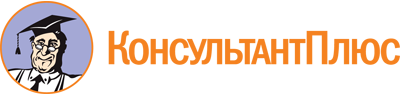 Приказ Минобрнауки России от 28.07.2014 N 803
(ред. от 21.10.2019)
"Об утверждении федерального государственного образовательного стандарта среднего профессионального образования по специальности 09.02.02 Компьютерные сети"
(Зарегистрировано в Минюсте России 20.08.2014 N 33713)Документ предоставлен КонсультантПлюс

www.consultant.ru

Дата сохранения: 12.12.2022
 Список изменяющих документов(в ред. Приказа Минпросвещения России от 21.10.2019 N 569)Уровень образования, необходимый для приема на обучение по ППССЗНаименование квалификации базовой подготовкиСрок получения СПО по ППССЗ базовой подготовки в очной форме обучения <1>среднее общее образованиеТехник по компьютерным сетям2 года 10 месяцевосновное общее образованиеТехник по компьютерным сетям3 года 10 месяцев <2>Уровень образования, необходимый для приема на обучение по ППССЗНаименование квалификации углубленной подготовкиСрок получения СПО по ППССЗ углубленной подготовки в очной форме обучения <1>среднее общее образованиеСпециалист по администрированию сети3 года 10 месяцевосновное общее образованиеСпециалист по администрированию сети4 года 10 месяцев <2>ИндексНаименование учебных циклов, разделов, модулей, требования к знаниям, умениям, практическому опытуВсего максимальной учебной нагрузки обучающегося(час./нед.)В том числе часов обязательных учебных занятийИндекс и наименование дисциплин, междисциплинарных курсов (МДК)Коды формируемых компетенцийОбязательная часть учебных циклов ППССЗ31862124ОГСЭ.00Общий гуманитарный и социально-экономический учебный цикл648432В результате изучения обязательной части учебного цикла обучающийся должен:уметь:ориентироваться в наиболее общих философских проблемах бытия, познания, ценностей, свободы и смысла жизни как основах формирования культуры гражданина и будущего специалиста;знать:основные категории и понятия философии;роль философии в жизни человека и общества;основы философского учения о бытии;сущность процесса познания;основы научной, философской и религиозной картин мира;об условиях формирования личности, свободе и ответственности за сохранение жизни, культуры, окружающей среды;о социальных и этических проблемах, связанных с развитием и использованием достижений науки, техники и технологий;48ОГСЭ.01. Основы философииОК 1 - 9уметь:ориентироваться в современной экономической, политической и культурной ситуации в России и мире;выявлять взаимосвязь российских, региональных, мировых социально-экономических, политических и культурных проблем;знать:основные направления развития ключевых регионов мира на рубеже веков (XX и XXI вв.);сущность и причины локальных, региональных, межгосударственных конфликтов в конце XX - начале XXI вв.;основные процессы (интеграционные, поликультурные, миграционные и иные) политического и экономического развития ведущих государств и регионов мира;назначение ООН, НАТО, ЕС и других организаций и основные направления их деятельности;о роли науки, культуры и религии в сохранении и укреплении национальных и государственных традиций;содержание и назначение важнейших правовых и законодательных актов мирового и регионального значения;48ОГСЭ.02. ИсторияОК 1 - 9уметь:общаться (устно и письменно) на иностранном языке на профессиональные и повседневные темы;переводить (со словарем) иностранные тексты профессиональной направленности;самостоятельно совершенствовать устную и письменную речь, пополнять словарный запас;168ОГСЭ.03. Иностранный языкОК 1 - 9знать:лексический (1200 - 1400 лексических единиц) и грамматический минимум, необходимый для чтения и перевода (со словарем) иностранных текстов профессиональной направленности;уметь:использовать физкультурно-оздоровительную деятельность для укрепления здоровья, достижения жизненных и профессиональных целей;знать:о роли физической культуры в общекультурном, профессиональном и социальном развитии человека;основы здорового образа жизни.336168ОГСЭ.04. Физическая культураОК 2, 3, 6ЕН.00Математический и общий естественнонаучный учебный цикл270180В результате изучения обязательной части учебного цикла обучающийся должен:уметь:выполнять операции над матрицами и решать системы линейных уравнений;применять методы дифференциального и интегрального исчисления;решать дифференциальные уравнения;знать:основы математического анализа, линейной алгебры и аналитической геометрии;основы дифференциального и интегрального исчисления;ЕН.01. Элементы высшей математикиОК 1 - 9ПК 1.1, 1.2, 1.4, 2.3, 3.5уметь:формулировать задачи логического характера и применять средства математической логики для их решения;знать:основные принципы математической логики, теории множеств и теории алгоритмов;формулы алгебры высказываний;методы минимизации алгебраических преобразований;основы языка и алгебры предикатов;ЕН.02. Элементы математической логикиОК 1, 2, 8, 9ПК 1.1, 1.2, 1.4, 2.3, 3.5П.00Профессиональный учебный цикл22681512ОП.00Общепрофессиональные дисциплины1188792В результате изучения обязательной части профессионального учебного цикла обучающийся по общепрофессиональным дисциплинам должен:уметь:применять закон аддитивности информации;применять теорему Котельникова;использовать формулу Шеннона;знать:виды и формы представления информации;методы и средства определения количества информации;принципы кодирования и декодирования информации;способы передачи цифровой информации;методы повышения помехозащищенности передачи и приема данных, основы теории сжатия данных;ОП.01. Основы теории информацииОК 1, 2, 4, 8, 9ПК 1.3, 2.1, 2.2, 3.2уметь:осуществлять необходимые измерения параметров сигналов;рассчитывать пропускную способность линии связи;знать:физические среды передачи данных;типы линий связи;характеристики линий связи передачи данных;современные методы передачи дискретной информации в сетях;принципы построения систем передачи информации;особенности протоколов канального уровня;беспроводные каналы связи, системы мобильной связи;ОП.02. Технологии физического уровня передачи данныхОК 1, 2, 4, 8, 9ПК 1.1, 1.2, 3.1 - 3.2уметь:определять оптимальную конфигурацию оборудования и характеристики устройств для конкретных задач;идентифицировать основные узлы персонального компьютера, разъемы для подключения внешних устройств;знать:построение цифровых вычислительных систем и их архитектурные особенности;принципы работы основных логических блоков системы;параллелизм и конвейеризацию вычислений;классификацию вычислительных платформ;принципы вычислений в многопроцессорных и многоядерных системах;принципы работы кэш-памяти;повышение производительности многопроцессорных и многоядерных систем энергосберегающие технологии;ОП.03. Архитектура аппаратных средствОК 1, 2, 4, 8, 9ПК 1.2, 2.3, 3.1, 3.6уметь:устанавливать и сопровождать операционные системы;выполнять оптимизацию системы в зависимости от поставленных задач;восстанавливать систему после сбоев;осуществлять резервное копирование и архивирование системной информации;знать:принципы построения, типы и функции операционных систем;машинно-зависимые и машинно-независимые свойства операционных систем;модульную структуру операционных систем;работу в режиме ядра и пользователя;понятия приоритета и очереди процессов;особенности многопроцессорных систем;порядок управления памятью;принципы построения и защиту от сбоев и несанкционированного доступа;сетевые операционные системы;ОП.04. Операционные системыОК 1, 2, 4, 8, 9ПК 2.1, 3.1, 3.2, 3.4уметь:использовать языки программирования высокого уровня;строить логически правильные и эффективные программы;использовать язык SQL для программного извлечения сведений из баз данных;знать:общие принципы построения алгоритмов;основные алгоритмические конструкции;системы программирования;технологии структурного и объектно-ориентированного программирования;основы теории баз данных;модели данных;основы реляционной алгебры;принципы проектирования баз данных;средства проектирования структур баз данных;язык запросов SQL;ОП.05. Основы программирования и баз данныхОК 1, 2, 4, 8, 9ПК 2.2 - 2.3, 3.1уметь:выбирать блоки питания в зависимости от поставленной задачи и конфигурации компьютерной системы;использовать бесперебойные источники питания для обеспечения надежности хранения информации;управлять режимами энергопотребления для переносного и мобильного оборудования;знать:основные определения и законы электрических цепей;организацию электропитания средств вычислительной техники;средства улучшения качества электропитания;меры защиты от воздействия возмущений в сети;источники бесперебойного питания;электромагнитные поля и методы борьбы с ними;энергопотребление компьютеров, управление режимами энергопотребления;энергосберегающие технологии;ОП.06. Электротехнические основы источников питанияОК 1, 2, 4, 8, 9ПК 1.1, 1.5, 3.1, 3.2, 3.4 - 3.6уметь:выбирать рациональную конфигурацию оборудования в соответствии с решаемой задачей;определять совместимость аппаратного и программного обеспечения;осуществлять модернизацию аппаратных средств;знать:основные конструктивные элементы средств вычислительной техники;периферийные устройства вычислительной техники;нестандартные периферийные устройства;ОП.07. Технические средства информатизацииОК 1, 2, 4, 8, 9ПК 3.1, 3.2, 3.4 - 3.6уметь:выполнять схемы и чертежи по специальности с использованием прикладных программных средств;знать:средства инженерной и компьютерной графики;методы и приемы выполнения схем электрического оборудования и объектов сетевой инфраструктуры;основные функциональные возможности современных графических систем;моделирование в рамках графических систем;ОП.08. Инженерная компьютерная графикаОК 1, 2, 4, 8, 9ПК 1.5уметь:оценивать качество и соответствие компьютерной системы требованиям нормативных правовых актов;применять документацию систем качества;применять основные правила и документы системы сертификации Российской Федерации;проводить электротехнические измерения;знать:основные положения систем (комплексов) общетехнических и организационно-методических стандартов;технологии измерений, измерительные приборы и оборудование профессиональной деятельности;требования по электромагнитной совместимости технических средств и требования к качеству электрической энергии в электрических сетях общего назначения;ОП.09. Метрология, стандартизация, сертификация и техническое регулированиеОК 1, 2, 4, 8, 9ПК 1.4 - 1.5уметь:организовывать и проводить мероприятия по защите работников и населения от негативных воздействий чрезвычайных ситуаций;предпринимать профилактические меры для снижения уровня опасностей различного вида и их последствий в профессиональной деятельности и быту;использовать средства индивидуальной и коллективной защиты от оружия массового поражения;применять первичные средства пожаротушения;ориентироваться в перечне военно-учетных специальностей и самостоятельно определять среди них родственные полученной специальности;применять профессиональные знания в ходе исполнения обязанностей военной службы на воинских должностях в соответствии с полученной специальностью;владеть способами бесконфликтного общения и саморегуляции в повседневной деятельности и экстремальных условиях военной службы;оказывать первую помощь пострадавшим;знать:принципы обеспечения устойчивости объектов экономики, прогнозирования развития событий и оценки последствий при техногенных чрезвычайных ситуациях и стихийных явлениях, в том числе в условиях противодействия терроризму как серьезной угрозе национальной безопасности России;основные виды потенциальных опасностей и их последствия в профессиональной деятельности и быту, принципы снижения вероятности их реализации;основы военной службы и обороны государства;задачи и основные мероприятия гражданской обороны; способы защиты населения от оружия массового поражения;меры пожарной безопасности и правила безопасного поведения при пожарах;организацию и порядок призыва граждан на военную службу и поступления на нее в добровольном порядке;основные виды вооружения, военной техники и специального снаряжения, состоящие на вооружении (оснащении) воинских подразделений, в которых имеются военно-учетные специальности, родственные специальностям СПО;область применения получаемых профессиональных знаний при исполнении обязанностей военной службы;порядок и правила оказания первой помощи пострадавшим.68ОП.10. Безопасность жизнедеятельностиОК 1 - 9ПК 1.1 - 3.6ПМ.00Профессиональные модули1080720ПМ.01Участие в проектировании сетевой инфраструктурыВ результате изучения профессионального модуля обучающийся должен:иметь практический опыт:проектирования архитектуры локальной сети в соответствии с поставленной задачей;установки и настройки сетевых протоколов и сетевого оборудования в соответствии с конкретной задачей;выбора технологии, инструментальных средств при организации процесса исследования объектов сетевой инфраструктуры;обеспечения целостности резервирования информации, использования VPN;установки и обновления сетевого программного обеспечения;мониторинга производительности сервера и протоколирования системных и сетевых событий;использования специального программного обеспечения для моделирования, проектирования и тестирования компьютерных сетей;оформления технической документации;уметь:проектировать локальную сеть;выбирать сетевые топологии;рассчитывать основные параметры локальной сети;читать техническую и проектную документацию по организации сегментов сети;применять алгоритмы поиска кратчайшего пути;планировать структуру сети с помощью графа с оптимальным расположением узлов;использовать математический аппарат теории графов;контролировать соответствие разрабатываемого проекта технической документации;настраивать протокол TCP/IP и использовать встроенные утилиты операционной системы для диагностики работоспособности сети;использовать многофункциональные приборы и программные средства мониторинга;программно-аппаратные средства технического контроля;использовать техническую литературу и информационно-справочные системы для замены (поиска аналогов) устаревшего оборудования;знать:общие принципы построения сетей;сетевые топологии;многослойную модель OSI;требования к компьютерным сетям;архитектуру протоколов;стандартизацию сетей;этапы проектирования сетевой инфраструктуры;требования к сетевой безопасности;организацию работ по вводу в эксплуатацию объектов и сегментов компьютерных сетей;вероятностные и стохастические процессы, элементы теории массового обслуживания, основные соотношения теории очередей, основные понятия теории графов;алгоритмы поиска кратчайшего пути;основные проблемы синтеза графов атак;построение адекватной модели;системы топологического анализа защищенности компьютерной сети;архитектуру сканера безопасности;экспертные системы;базовые протоколы и технологии локальных сетей;принципы построения высокоскоростных локальных сетей;основы проектирования локальных сетей, беспроводные локальные сети;стандарты кабелей, основные виды коммуникационных устройств, термины, понятия, стандарты и типовые элементы структурированной кабельной системы: монтаж, тестирование;средства тестирования и анализа;программно-аппаратные средства технического контроля;основы диагностики жестких дисков;основы и порядок резервного копирования информации, RAID технологии, хранилища данных.МДК.01.01. Организация, принципы построения и функционирования компьютерных сетейОК 1 - 9ПК 1.1 - 1.5ПМ.01Участие в проектировании сетевой инфраструктурыВ результате изучения профессионального модуля обучающийся должен:иметь практический опыт:проектирования архитектуры локальной сети в соответствии с поставленной задачей;установки и настройки сетевых протоколов и сетевого оборудования в соответствии с конкретной задачей;выбора технологии, инструментальных средств при организации процесса исследования объектов сетевой инфраструктуры;обеспечения целостности резервирования информации, использования VPN;установки и обновления сетевого программного обеспечения;мониторинга производительности сервера и протоколирования системных и сетевых событий;использования специального программного обеспечения для моделирования, проектирования и тестирования компьютерных сетей;оформления технической документации;уметь:проектировать локальную сеть;выбирать сетевые топологии;рассчитывать основные параметры локальной сети;читать техническую и проектную документацию по организации сегментов сети;применять алгоритмы поиска кратчайшего пути;планировать структуру сети с помощью графа с оптимальным расположением узлов;использовать математический аппарат теории графов;контролировать соответствие разрабатываемого проекта технической документации;настраивать протокол TCP/IP и использовать встроенные утилиты операционной системы для диагностики работоспособности сети;использовать многофункциональные приборы и программные средства мониторинга;программно-аппаратные средства технического контроля;использовать техническую литературу и информационно-справочные системы для замены (поиска аналогов) устаревшего оборудования;знать:общие принципы построения сетей;сетевые топологии;многослойную модель OSI;требования к компьютерным сетям;архитектуру протоколов;стандартизацию сетей;этапы проектирования сетевой инфраструктуры;требования к сетевой безопасности;организацию работ по вводу в эксплуатацию объектов и сегментов компьютерных сетей;вероятностные и стохастические процессы, элементы теории массового обслуживания, основные соотношения теории очередей, основные понятия теории графов;алгоритмы поиска кратчайшего пути;основные проблемы синтеза графов атак;построение адекватной модели;системы топологического анализа защищенности компьютерной сети;архитектуру сканера безопасности;экспертные системы;базовые протоколы и технологии локальных сетей;принципы построения высокоскоростных локальных сетей;основы проектирования локальных сетей, беспроводные локальные сети;стандарты кабелей, основные виды коммуникационных устройств, термины, понятия, стандарты и типовые элементы структурированной кабельной системы: монтаж, тестирование;средства тестирования и анализа;программно-аппаратные средства технического контроля;основы диагностики жестких дисков;основы и порядок резервного копирования информации, RAID технологии, хранилища данных.МДК.01.02. Математический аппарат для построения компьютерных сетейОК 1 - 9ПК 1.1 - 1.5ПМ.02Организация сетевого администрированияВ результате изучения профессионального модуля обучающийся должен:иметь практический опыт:настройки сервера и рабочих станций для безопасной передачи информации;установки web-сервера;организации доступа к локальным и глобальным сетям;сопровождения и контроля использования почтового сервера, SQL-сервера;расчета стоимости лицензионного программного обеспечения сетевой инфраструктуры;сбора данных для анализа использования и функционирования программно-технических средств компьютерных сетей;уметь:администрировать локальные вычислительные сети;принимать меры по устранению возможных сбоев;устанавливать информационную систему;создавать и конфигурировать учетные записи отдельных пользователей и пользовательских групп;регистрировать подключение к домену, вести отчетную документацию;рассчитывать стоимость лицензионного программного обеспечения сетевой инфраструктуры;устанавливать и конфигурировать антивирусное программное обеспечение, программное обеспечение баз данных, программное обеспечение мониторинга;обеспечивать защиту при подключении к информационно-телекоммуникационной сети "Интернет" (далее - сеть Интернет) средствами операционной системы;знать:основные направления администрирования компьютерных сетей;типы серверов, технологию "клиент-сервер";способы установки и управления сервером;утилиты, функции, удаленное управление сервером;технологии безопасности, протоколы авторизации, конфиденциальность и безопасность при работе в web;порядок использования кластеров;порядок взаимодействия различных операционных систем;алгоритм автоматизации задач обслуживания;порядок мониторинга и настройки производительности;технологию ведения отчетной документации;классификацию программного обеспечения сетевых технологий, и область его применения;порядок и основы лицензирования программного обеспечения;оценку стоимости программного обеспечения в зависимости от способа и места его использования.МДК.02.01. Программное обеспечение компьютерных сетейОК 1 - 9ПК 2.1 - 2.4ПМ.02Организация сетевого администрированияВ результате изучения профессионального модуля обучающийся должен:иметь практический опыт:настройки сервера и рабочих станций для безопасной передачи информации;установки web-сервера;организации доступа к локальным и глобальным сетям;сопровождения и контроля использования почтового сервера, SQL-сервера;расчета стоимости лицензионного программного обеспечения сетевой инфраструктуры;сбора данных для анализа использования и функционирования программно-технических средств компьютерных сетей;уметь:администрировать локальные вычислительные сети;принимать меры по устранению возможных сбоев;устанавливать информационную систему;создавать и конфигурировать учетные записи отдельных пользователей и пользовательских групп;регистрировать подключение к домену, вести отчетную документацию;рассчитывать стоимость лицензионного программного обеспечения сетевой инфраструктуры;устанавливать и конфигурировать антивирусное программное обеспечение, программное обеспечение баз данных, программное обеспечение мониторинга;обеспечивать защиту при подключении к информационно-телекоммуникационной сети "Интернет" (далее - сеть Интернет) средствами операционной системы;знать:основные направления администрирования компьютерных сетей;типы серверов, технологию "клиент-сервер";способы установки и управления сервером;утилиты, функции, удаленное управление сервером;технологии безопасности, протоколы авторизации, конфиденциальность и безопасность при работе в web;порядок использования кластеров;порядок взаимодействия различных операционных систем;алгоритм автоматизации задач обслуживания;порядок мониторинга и настройки производительности;технологию ведения отчетной документации;классификацию программного обеспечения сетевых технологий, и область его применения;порядок и основы лицензирования программного обеспечения;оценку стоимости программного обеспечения в зависимости от способа и места его использования.МДК.02.02. Организация администрирования компьютерных системОК 1 - 9ПК 2.1 - 2.4ПМ.03Эксплуатация объектов сетевой инфраструктурыВ результате изучения профессионального модуля обучающийся должен:иметь практический опыт:обслуживания сетевой инфраструктуры, восстановления работоспособности сети после сбоя;удаленного администрирования и восстановления работоспособности сетевой инфраструктуры;организации бесперебойной работы системы по резервному копированию и восстановлению информации;поддержки пользователей сети, настройки аппаратного и программного обеспечения сетевой инфраструктуры;уметь:выполнять мониторинг и анализ работы локальной сети с помощью программно-аппаратных средств;использовать схемы послеаварийного восстановления работоспособности сети, эксплуатировать технические средства сетевой инфраструктуры;осуществлять диагностику и поиск неисправностей технических средств;выполнять действия по устранению неисправностей в части, касающейся полномочий техника;тестировать кабели и коммуникационные устройства;выполнять замену расходных материалов и мелкий ремонт периферийного оборудования;правильно оформлять техническую документацию;наблюдать за трафиком, выполнять операции резервного копирования и восстановления данных;устанавливать, тестировать и эксплуатировать информационные системы, согласно технической документации, обеспечивать антивирусную защиту;знать:архитектуру и функции систем управления сетями, стандарты систем управления;задачи управления: анализ производительности и надежности, управление безопасностью, учет трафика, управление конфигурацией;средства мониторинга и анализа локальных сетей;классификацию регламентов, порядок технических осмотров, проверок и профилактических работ;правила эксплуатации технических средств сетевой инфраструктуры;расширение структуры, методы и средства диагностики неисправностей технических средств и сетевой структуры;методы устранения неисправностей в технических средствах, схемы послеаварийного восстановления работоспособности сети, техническую и проектную документацию, способы резервного копирования данных, принципы работы хранилищ данных;основные понятия информационных систем, жизненный цикл, проблемы обеспечения технологической безопасности информационных систем, требования к архитектуре информационных систем и их компонентам для обеспечения безопасности функционирования, оперативные методы повышения безопасности функционирования программных средств и баз данных;основные требования к средствам и видам тестирования для определения технологической безопасности информационных систем.МДК.03.01. Эксплуатация объектов сетевой инфраструктурыОК 1 - 9ПК 3.1 - 3.6ПМ.03Эксплуатация объектов сетевой инфраструктурыВ результате изучения профессионального модуля обучающийся должен:иметь практический опыт:обслуживания сетевой инфраструктуры, восстановления работоспособности сети после сбоя;удаленного администрирования и восстановления работоспособности сетевой инфраструктуры;организации бесперебойной работы системы по резервному копированию и восстановлению информации;поддержки пользователей сети, настройки аппаратного и программного обеспечения сетевой инфраструктуры;уметь:выполнять мониторинг и анализ работы локальной сети с помощью программно-аппаратных средств;использовать схемы послеаварийного восстановления работоспособности сети, эксплуатировать технические средства сетевой инфраструктуры;осуществлять диагностику и поиск неисправностей технических средств;выполнять действия по устранению неисправностей в части, касающейся полномочий техника;тестировать кабели и коммуникационные устройства;выполнять замену расходных материалов и мелкий ремонт периферийного оборудования;правильно оформлять техническую документацию;наблюдать за трафиком, выполнять операции резервного копирования и восстановления данных;устанавливать, тестировать и эксплуатировать информационные системы, согласно технической документации, обеспечивать антивирусную защиту;знать:архитектуру и функции систем управления сетями, стандарты систем управления;задачи управления: анализ производительности и надежности, управление безопасностью, учет трафика, управление конфигурацией;средства мониторинга и анализа локальных сетей;классификацию регламентов, порядок технических осмотров, проверок и профилактических работ;правила эксплуатации технических средств сетевой инфраструктуры;расширение структуры, методы и средства диагностики неисправностей технических средств и сетевой структуры;методы устранения неисправностей в технических средствах, схемы послеаварийного восстановления работоспособности сети, техническую и проектную документацию, способы резервного копирования данных, принципы работы хранилищ данных;основные понятия информационных систем, жизненный цикл, проблемы обеспечения технологической безопасности информационных систем, требования к архитектуре информационных систем и их компонентам для обеспечения безопасности функционирования, оперативные методы повышения безопасности функционирования программных средств и баз данных;основные требования к средствам и видам тестирования для определения технологической безопасности информационных систем.МДК.03.02. Безопасность функционирования информационных системОК 1 - 9ПК 3.1 - 3.6ПМ.04Выполнение работ по одной или нескольким профессиям рабочих, должностям служащихВариативная часть учебных циклов ППССЗ(определяется образовательной организацией самостоятельно)1350900Всего часов обучения по учебным циклам ППССЗ45363024УП.00Учебная практика25 нед.900ОК 1 - 9ПК 1.1 - 1.5,2.1 - 2.4,3.1 - 3.6ПП.00Производственная практика (по профилю специальности)25 нед.900ОК 1 - 9ПК 1.1 - 1.5,2.1 - 2.4,3.1 - 3.6ПДП.00Производственная практика (преддипломная)4 нед.ПА.00Промежуточная аттестация5 нед.ГИА.00Государственная итоговая аттестация6 нед.ГИА.01Подготовка выпускной квалификационной работы4 нед.ГИА.02Защита выпускной квалификационной работы2 нед.Обучение по учебным циклам84 нед.Учебная практика25 нед.Производственная практика (по профилю специальности)25 нед.Производственная практика (преддипломная)4 нед.Промежуточная аттестация5 нед.Государственная итоговая аттестация6 нед.Каникулы23 нед.Итого147 нед.ИндексНаименование учебных циклов, разделов, модулей, требования к знаниям, умениям, практическому опытуВсего максимальной учебной нагрузки обучающегося (час./нед.)В том числе часов обязательных учебных занятийИндекс и наименование дисциплин, междисциплинарных курсов (МДК)Коды формируемых компетенцийОбязательная часть учебных циклов ППССЗ44822988ОГСЭ.00Общий гуманитарный и социально-экономический учебный цикл930620В результате изучения обязательной части учебного цикла обучающийся должен:уметь:ориентироваться в наиболее общих философских проблемах бытия, познания, ценностей, свободы и смысла жизни, как основах формирования культуры гражданина и будущего специалиста;знать:основные категории и понятия философии;роль философии в жизни человека и общества;основы философского учения о бытии;сущность процесса познания;основы научной, философской и религиозной картин мира;об условиях формирования личности, свободе и ответственности за сохранение жизни, культуры, окружающей среды;о социальных и этических проблемах, связанных с развитием и использованием достижений науки, техники и технологий;48ОГСЭ.01. Основы философииОК 1 - 9уметь:ориентироваться в современной экономической, политической и культурной ситуации в России и мире;выявлять взаимосвязь российских, региональных, мировых социально-экономических, политических и культурных проблем;знать:основные направления развития ключевых регионов мира на рубеже веков (XX и XXI вв.);сущность и причины локальных, региональных, межгосударственных конфликтов в конце XX - начале XXI вв.;основные процессы (интеграционные, поликультурные, миграционные и иные) политического и экономического развития ведущих государств и регионов мира;назначение ООН, НАТО, ЕС и других организаций и основные направления их деятельности;о роли науки, культуры и религии в сохранении и укреплении национальных и государственных традиций;содержание и назначение важнейших правовых и законодательных актов мирового и регионального значения;48ОГСЭ.02. ИсторияОК 1 - 9уметь:применять техники и приемы эффективного общения в профессиональной деятельности;использовать приемы саморегуляции поведения в процессе межличностного общения;знать:цели, функции, виды и уровни общения;роли и ролевые ожидания в общении;виды социальных взаимодействий;механизмы взаимопонимания в общении;техники и приемы общения, правила слушания, ведения беседы, убеждения;этические принципы общения;источники, причины, виды и способы разрешения конфликтов;48ОГСЭ.03. Психология общенияОК 1 - 9ПК 2.4, 4.5уметь:общаться (устно и письменно) на иностранном языке на профессиональные и повседневные темы;переводить (со словарем) иностранные тексты профессиональной направленности;самостоятельно совершенствовать устную и письменную речь, пополнять словарный запас;знать:лексический (1200 - 1400 лексических единиц) и грамматический минимум, необходимый для чтения и перевода (со словарем) иностранных текстов профессиональной направленности;238ОГСЭ.04. Иностранный языкОК 1 - 9уметь:использовать физкультурно-оздоровительную деятельность для укрепления здоровья, достижения жизненных и профессиональных целей;знать:о роли физической культуры в общекультурном, профессиональном и социальном развитии человека;основы здорового образа жизни;476238ОГСЭ.05. Физическая культураОК 2, 3, 6ЕН.00Математический и общий естественнонаучный учебный цикл420280В результате изучения обязательной части учебногоцикла обучающийся должен:уметь:выполнять операции над матрицами и решать системы линейных уравнений;применять методы дифференциального и интегрального исчисления;решать дифференциальные уравнения;знать:основы математического анализа, линейной алгебры и аналитической геометрии;основы дифференциального и интегрального исчисления;ЕН.01. Элементы высшей математикиОК 1 - 9ПК 1.1, 1.2, 1.4, 2.3, 3.5уметь:формулировать задачи логического характера и применять средства математической логики для их решения;знать:основные принципы математической логики, теории множеств и теории алгоритмов;формулы алгебры высказываний;методы минимизации алгебраических преобразований;основы языка и алгебры предикатов;ЕН.02. Элементы математической логикиОК 1, 2, 4, 8, 9ПК 1.1, 1.2, 1.4, 2.3, 3.5уметь:вычислять вероятность событий с использованием элементов комбинаторики;использовать методы математической статистики;знать:основы теории вероятностей и математической статистики;основные понятия теории графов.ЕН.03. Теория вероятностей и математическая статистикаОК 1, 2, 4, 8 - 9ПК 1.1 - 1.2, 1.4, 2.3, 3.5П.00Профессиональный учебный цикл31322088ОП.00Общепрофессиональные дисциплины1296864В результате изучения обязательной части профессионального учебного цикла обучающийся по общепрофессиональным дисциплинам должен:уметь:применять закон аддитивности информации;применять теорему Котельникова;использовать формулу Шеннона;знать:виды и формы представления информации;методы и средства определения количества информации;принципы кодирования и декодирования информации;способы передачи цифровой информации;методы повышения помехозащищенности передачи и приема данных, основы теории сжатия данных;ОП.01. Основы теории информацииОК 1 - 9ПК 1.3, 2.1 - 2.2, 3.2уметь:осуществлять необходимые измерения параметров сигналов;рассчитывать пропускную способность линии связи;знать:физические среды передачи данных, типы линий связи;характеристики линий связи передачи данных;современные методы передачи дискретной информации в сетях;принципы построения систем передачи информации;особенности протоколов канального уровня;беспроводные каналы связи, системы мобильной связи;ОП.02. Технологии физического уровня передачи данныхОК 1 - 9ПК 1.1, 1.2,3.1 - 3.2уметь:определять оптимальную конфигурацию оборудования и характеристик устройств для конкретных задач;знать:построение цифровых вычислительных систем и их архитектурные особенности;принципы работы основных логических блоков системы, параллелизм и конвейеризация вычислений;классификацию вычислительных платформ;принципы вычислений в многопроцессорных и многоядерных системах;порядок работы кэш-памяти, алгоритм повышения производительности многопроцессорных и многоядерных системэнергосберегающие технологии;ОП.03. Архитектура аппаратных средствОК 1 - 9ПК 1.2, 2.3, 3.1, 3.6уметь:устанавливать и сопровождать операционные системы (на серверах и рабочих станциях);выполнять оптимизацию системы в зависимости от поставленных задач;восстанавливать систему после сбоев;осуществлять резервное копирование и архивирование системной информации;знать:принципы построения, типы и функции операционных систем;машинно-зависимые и машинно-независимые свойства операционных систем;модульную структуру операционных систем, работу в режиме ядра и пользователя;понятия приоритета и очереди процессов, особенности многопроцессорных систем;порядок управления памятью;принципы построения и защиту от сбоев и несанкционированного доступа;сетевые операционные системы;ОП.04. Операционные системыОК 1 - 9ПК 2.1, 3.1, 3.2, 3.4уметь:использовать языки программирования высокого уровня;строить логически правильные и эффективные программы;использовать язык SQL для программного извлечения сведений из баз данных;знать:общие принципы построения алгоритмов;основные алгоритмические конструкции;системы программирования;технологии структурного и объектно-ориентированного программирования;основы теории баз данных, модели данных;основы реляционной алгебры;принципы проектирования баз данных;средства проектирования структур баз данных;язык запросов SQL;ОП.05. Основы программирования и баз данныхОК 1, 2, 4, 8, 9ПК 2.2, 2.3, 3.1уметь:выбирать блоки питания в зависимости от поставленной задачи и конфигурации компьютерной системы;использовать бесперебойные источники питания для обеспечения надежности хранения информации; управлять режимами энергопотребления для переносного и мобильного оборудования;знать:основные определения и законы электрических цепей;организацию электропитания средств вычислительной техники;средства улучшения качества электропитания;меры защиты от воздействия возмущений в сети;источники бесперебойного питания;электромагнитные поля и методы борьбы с ними;энергопотребление компьютеров, управление режимами энергопотребления;энергосберегающие технологии;ОП.06. Электротехнические основы источников питанияОК 1, 2, 4, 8, 9ПК 1.1, 1.5, 3.1, 3.2, 3.4 - 3.6уметь:выбирать рациональную конфигурацию оборудования в соответствии с решаемой задачей;определять совместимость аппаратного и программного обеспечения;осуществлять модернизацию аппаратных средств;знать:основные конструктивные элементы средств вычислительной техники;периферийные устройства вычислительной техники;нестандартные периферийные устройства;ОП.07. Технические средства информатизацииОК 1, 2, 4, 8, 9ПК 3.1, 3.2, 3.4 - 3.6уметь:выполнять схемы и чертежи по специальности с использованием прикладных программных средств;знать:средства инженерной и компьютерной графики;методы и приемы выполнения схем электрического оборудования и объектов сетевой инфраструктуры;основные функциональные возможности современных графических систем;моделирование в рамках графических систем;ОП.08. Инженерная компьютерная графикаОК 1, 2, 4, 8, 9ПК 1.5, 1.6уметь:оценивать качество и соответствие компьютерной системы требованиям нормативных правовых актов;применять документацию систем качества;применять основные правила и документы системы сертификации Российской Федерации;проводить электротехнические измерения;знать:основные положения систем (комплексов) общетехнических и организационно-методических стандартов;технологии измерений, измерительные приборы и оборудование профессиональной деятельности;требования по электромагнитной совместимости технических средств и требования к качеству электрической энергии в электрических сетях общего назначения;ОП.09. Метрология, стандартизация, сертификация и техническое регулированиеОК 1, 2, 4, 8, 9ПК 1.4, 1.5уметь:оформлять документацию по патентно-лицензионной работе;знать:основные методы и приемы исследовательской деятельности;ОП.10. Основы исследовательской деятельностиОК 1, 2, 4, 8, 9ПК 1.1, 1.2, 5.1, 5.2, 5.4уметь:применять математические методы и вычислительные алгоритмы для решения практических задач;использовать инструментальные средства для построения и исследования математических моделей;использовать навыки математического моделирования;знать:основные принципы построения математических моделей;основные типы математических моделей, используемых при описании сложных систем и при принятии решений;классификацию моделей, систем, задач и методов;методику проведения компьютерного эксперимента;методы исследования математических моделей разных типов;ОП.11. Компьютерное моделированиеОК 1, 2, 4, 8, 9ПК 1.1, 1.2, 2.3, 2.4, 5.1, 5.2, 5.4уметь:организовывать и проводить мероприятия по защите работников и населения от негативных воздействий чрезвычайных ситуаций;предпринимать профилактические меры для снижения уровня опасностей различного вида и их последствий в профессиональной деятельности и быту;использовать средства индивидуальной и коллективной защиты от оружия массового поражения;применять первичные средства пожаротушения;ориентироваться в перечне военно-учетных специальностей и самостоятельно определять среди них родственные полученной специальности;применять профессиональные знания в ходе исполнения обязанностей военной службы на воинских должностях в соответствии с полученной специальностью;владеть способами бесконфликтного общения и саморегуляции в повседневной деятельности и экстремальных условиях военной службы;оказывать первую помощь пострадавшим;знать:принципы обеспечения устойчивости объектов экономики, прогнозирования развития событий и оценки последствий при техногенных чрезвычайных ситуациях и стихийных явлениях, в том числе в условиях противодействия терроризму как серьезной угрозе национальной безопасности России;основные виды потенциальных опасностей и их последствия в профессиональной деятельности и быту, принципы снижения вероятности их реализации;основы военной службы и обороны государства;задачи и основные мероприятия гражданской обороны;способы защиты населения от оружия массового поражения;меры пожарной безопасности и правила безопасного поведения при пожарах;организацию и порядок призыва граждан на военную службу и поступления на нее в добровольном порядке;основные виды вооружения, военной техники и специального снаряжения, состоящие на вооружении (оснащении) воинских подразделений, в которых имеются военно-учетные специальности, родственные специальностям СПО;область применения получаемых профессиональных знаний при исполнении обязанностей военной службы;порядок и правила оказания первой помощи пострадавшим.68ОП.12. Безопасность жизнедеятельностиОК 1 - 9ПК 1.1 - 1.6,2.1 - 2.4,3.1 - 3.6,4.1 - 4.6,5.1 - 5.5ПМ.00Профессиональные модули18361224ПМ.01Участие в проектировании сетевой инфраструктурыВ результате изучения профессионального модуля обучающийся должен:иметь практический опыт:проектирования архитектуры локальной сети в соответствии с поставленной задачей;установки и настройки сетевых протоколов и сетевого оборудования в соответствии с конкретной задачей;выбора технологии, инструментальных средств при организации процесса исследования объектов сетевой инфраструктуры;обеспечения целостности резервирования информации, использования VPN;установки и обновления сетевого программного обеспечения;мониторинга производительности сервера и протоколирования системных и сетевых событий;использования специального программного обеспечения для моделирования, проектирования и тестирования компьютерных сетей;оформления технической документации;уметь:проектировать локальную сеть, выбирать сетевые топологии;рассчитывать основные параметры локальной сети;читать техническую и проектную документацию по организации сегментов сети;применять алгоритмы поиска кратчайшего пути;планировать структуру сети с помощью графа с оптимальным расположением узлов;использовать математический аппарат теории графов;контролировать соответствие разрабатываемого проекта технической документации;настраивать протокол TCP/IP и использовать встроенные утилиты операционной системы для диагностики работоспособности сети;использовать многофункциональные приборы мониторинга, программно-аппаратные средства технического контроля, тестировать кабели и коммуникационные устройства;использовать техническую литературу и информационно-справочные системы для замены (поиска аналогов) устаревшего оборудования;применять программные средства мониторинга сети;знать:общие принципы построения сетей, сетевые топологии, многослойную модель OSI, требования к компьютерным сетям;архитектуру протоколов, стандартизацию сетей, этапы проектирования сетевой инфраструктуры;требования к сетевой безопасности, организации работ по вводу в эксплуатацию объектов и сегментов компьютерных сетей;вероятностные и стохастические процессы, элементы теории массового обслуживания, основные соотношения теории очередей, основные понятия теории графов, алгоритмы поиска кратчайшего пути;основные проблемы синтеза графов атак;алгоритм построения адекватной модели;системы топологического анализа защищенности кабельных систем;архитектуру сканера безопасности;экспертные системы;базовые протоколы и технологии локальных сетей;принципы построения высокоскоростных локальных сетей, основы проектирования локальных сетей, беспроводные локальные сети;стандарты кабелей, основные виды коммуникационных устройств, термины, понятия, стандарты и типовые элементы структурированной кабельной системы: монтаж, тестирование;средства тестирования и анализа;программно-аппаратные средства технического контроля, диагностику жестких дисков, резервное копирование информации, RAID технологии, хранилища данных.МДК.01.01. Организация, принципы построения и функционирования компьютерных системОК 1 - 9ПК 1.1 - 1.6ПМ.01Участие в проектировании сетевой инфраструктурыВ результате изучения профессионального модуля обучающийся должен:иметь практический опыт:проектирования архитектуры локальной сети в соответствии с поставленной задачей;установки и настройки сетевых протоколов и сетевого оборудования в соответствии с конкретной задачей;выбора технологии, инструментальных средств при организации процесса исследования объектов сетевой инфраструктуры;обеспечения целостности резервирования информации, использования VPN;установки и обновления сетевого программного обеспечения;мониторинга производительности сервера и протоколирования системных и сетевых событий;использования специального программного обеспечения для моделирования, проектирования и тестирования компьютерных сетей;оформления технической документации;уметь:проектировать локальную сеть, выбирать сетевые топологии;рассчитывать основные параметры локальной сети;читать техническую и проектную документацию по организации сегментов сети;применять алгоритмы поиска кратчайшего пути;планировать структуру сети с помощью графа с оптимальным расположением узлов;использовать математический аппарат теории графов;контролировать соответствие разрабатываемого проекта технической документации;настраивать протокол TCP/IP и использовать встроенные утилиты операционной системы для диагностики работоспособности сети;использовать многофункциональные приборы мониторинга, программно-аппаратные средства технического контроля, тестировать кабели и коммуникационные устройства;использовать техническую литературу и информационно-справочные системы для замены (поиска аналогов) устаревшего оборудования;применять программные средства мониторинга сети;знать:общие принципы построения сетей, сетевые топологии, многослойную модель OSI, требования к компьютерным сетям;архитектуру протоколов, стандартизацию сетей, этапы проектирования сетевой инфраструктуры;требования к сетевой безопасности, организации работ по вводу в эксплуатацию объектов и сегментов компьютерных сетей;вероятностные и стохастические процессы, элементы теории массового обслуживания, основные соотношения теории очередей, основные понятия теории графов, алгоритмы поиска кратчайшего пути;основные проблемы синтеза графов атак;алгоритм построения адекватной модели;системы топологического анализа защищенности кабельных систем;архитектуру сканера безопасности;экспертные системы;базовые протоколы и технологии локальных сетей;принципы построения высокоскоростных локальных сетей, основы проектирования локальных сетей, беспроводные локальные сети;стандарты кабелей, основные виды коммуникационных устройств, термины, понятия, стандарты и типовые элементы структурированной кабельной системы: монтаж, тестирование;средства тестирования и анализа;программно-аппаратные средства технического контроля, диагностику жестких дисков, резервное копирование информации, RAID технологии, хранилища данных.МДК.01.02. Математический аппарат для построения компьютерных системОК 1 - 9ПК 1.1 - 1.6ПМ.02Организация сетевого администрированияВ результате изучения профессионального модуля обучающийся должен:иметь практический опыт:настройки сервера и рабочих станций для безопасной передачи информации;установки web-сервера, организации доступа к локальным и глобальным сетям, сопровождения и контроля использования почтового сервера, SQL-сервера;расчета стоимости лицензионного программного обеспечения сетевой инфраструктуры;сбора данных для анализа использования и функционирования программно-технических средств компьютерных сетей;уметь:администрировать локальные вычислительные сети;принимать меры по устранению возможных сбоев;устанавливать информационную систему, создавать и конфигурировать учетные записи отдельных пользователей и пользовательских групп, регистрировать подключение к домену, вести отчетную документацию;рассчитывать стоимость лицензионного программного обеспечения сетевой инфраструктуры;устанавливать и конфигурировать антивирусное программное обеспечение, программное обеспечение баз данных, программное обеспечение мониторинга;обеспечивать защиту при подключении к сети Интернет средствами операционной системы;знать:основные направления администрирования компьютерных сетей;типы серверов, технологию "клиент-сервер";способы установки и управления сервером;утилиты, функции, удаленное управление сервером;технологии безопасности, протоколы авторизации, конфиденциальность и безопасность при работе в web;порядок использования кластеров;порядок взаимодействия различных операционных систем;автоматизацию задач обслуживания;порядок мониторинга и настройки производительности;технологию ведения отчетной документации;классификацию программного обеспечения сетевых технологий и область его применения;порядок и основы лицензирования программного обеспечения;оценку стоимости программного обеспечения в зависимости от способа и места его использования.МДК.02.01. Программное обеспечение компьютерных сетейОК 1 - 9ПК 2.1 - 2.4ПМ.02Организация сетевого администрированияВ результате изучения профессионального модуля обучающийся должен:иметь практический опыт:настройки сервера и рабочих станций для безопасной передачи информации;установки web-сервера, организации доступа к локальным и глобальным сетям, сопровождения и контроля использования почтового сервера, SQL-сервера;расчета стоимости лицензионного программного обеспечения сетевой инфраструктуры;сбора данных для анализа использования и функционирования программно-технических средств компьютерных сетей;уметь:администрировать локальные вычислительные сети;принимать меры по устранению возможных сбоев;устанавливать информационную систему, создавать и конфигурировать учетные записи отдельных пользователей и пользовательских групп, регистрировать подключение к домену, вести отчетную документацию;рассчитывать стоимость лицензионного программного обеспечения сетевой инфраструктуры;устанавливать и конфигурировать антивирусное программное обеспечение, программное обеспечение баз данных, программное обеспечение мониторинга;обеспечивать защиту при подключении к сети Интернет средствами операционной системы;знать:основные направления администрирования компьютерных сетей;типы серверов, технологию "клиент-сервер";способы установки и управления сервером;утилиты, функции, удаленное управление сервером;технологии безопасности, протоколы авторизации, конфиденциальность и безопасность при работе в web;порядок использования кластеров;порядок взаимодействия различных операционных систем;автоматизацию задач обслуживания;порядок мониторинга и настройки производительности;технологию ведения отчетной документации;классификацию программного обеспечения сетевых технологий и область его применения;порядок и основы лицензирования программного обеспечения;оценку стоимости программного обеспечения в зависимости от способа и места его использования.МДК.02.02. Организация администрирования компьютерных системОК 1 - 9ПК 2.1 - 2.4ПМ.03Эксплуатация объектов сетевой инфраструктурыВ результате изучения профессионального модуля обучающийся должен:иметь практический опыт:обслуживания сетевой инфраструктуры, восстановления работоспособности сети после сбоя;удаленного администрирования и восстановления работоспособности сетевой инфраструктуры;организации бесперебойной работы системы, резервного копирования и восстановления информации;поддержки пользователей сети, настройки аппаратного и программного обеспечения сетевой инфраструктуры;уметь:выполнять мониторинг и анализ работы локальной сети с помощью программно-аппаратных средств;использовать схемы послеаварийного восстановления работоспособности сети;эксплуатировать технические средства сетевой инфраструктуры;осуществлять диагностику и поиск неисправностей технических средств, выполнять действия по устранению неисправностей в части, касающейся полномочий техника;выполнять замену расходных материалов и мелкий ремонт периферийного оборудования;правильно оформлять техническую документацию;наблюдать за трафиком, выполнять операции резервного копирования и восстановления данных;устанавливать, тестировать и эксплуатировать информационные системы, согласно технической документации, обеспечивать антивирусную защиту;знать:архитектуру и функции систем управления сетями, стандарты систем управления;задачи управления: анализ производительности и надежности, управление безопасностью, учет трафика, управление конфигурацией;средства мониторинга и анализа локальных сетей;классификацию регламентов, порядок технических осмотров, проверок и профилактических работ;правила эксплуатации технических средств сетевой инфраструктуры;расширение структуры, методы и средства диагностики неисправностей технических средств и сетевой структуры;методы устранения неисправностей в технических средствах, схемы послеаварийного восстановления работоспособности сети, техническую и проектную документацию, способы резервного копирования данных, принципы работы хранилищ данных;основные понятия информационных систем, жизненный цикл, проблемы обеспечения технологической безопасности информационных систем, требования к архитектуре информационных систем и их компонентам для обеспечения безопасности функционирования, оперативные методы повышения безопасности функционирования программных средств и баз данных, основные требования к средствам и видам тестирования для определения технологической безопасности информационных систем.МДК.03.01. Эксплуатация объектов сетевой инфраструктурыОК 1 - 9ПК 3.1 - 3.6ПМ.03Эксплуатация объектов сетевой инфраструктурыВ результате изучения профессионального модуля обучающийся должен:иметь практический опыт:обслуживания сетевой инфраструктуры, восстановления работоспособности сети после сбоя;удаленного администрирования и восстановления работоспособности сетевой инфраструктуры;организации бесперебойной работы системы, резервного копирования и восстановления информации;поддержки пользователей сети, настройки аппаратного и программного обеспечения сетевой инфраструктуры;уметь:выполнять мониторинг и анализ работы локальной сети с помощью программно-аппаратных средств;использовать схемы послеаварийного восстановления работоспособности сети;эксплуатировать технические средства сетевой инфраструктуры;осуществлять диагностику и поиск неисправностей технических средств, выполнять действия по устранению неисправностей в части, касающейся полномочий техника;выполнять замену расходных материалов и мелкий ремонт периферийного оборудования;правильно оформлять техническую документацию;наблюдать за трафиком, выполнять операции резервного копирования и восстановления данных;устанавливать, тестировать и эксплуатировать информационные системы, согласно технической документации, обеспечивать антивирусную защиту;знать:архитектуру и функции систем управления сетями, стандарты систем управления;задачи управления: анализ производительности и надежности, управление безопасностью, учет трафика, управление конфигурацией;средства мониторинга и анализа локальных сетей;классификацию регламентов, порядок технических осмотров, проверок и профилактических работ;правила эксплуатации технических средств сетевой инфраструктуры;расширение структуры, методы и средства диагностики неисправностей технических средств и сетевой структуры;методы устранения неисправностей в технических средствах, схемы послеаварийного восстановления работоспособности сети, техническую и проектную документацию, способы резервного копирования данных, принципы работы хранилищ данных;основные понятия информационных систем, жизненный цикл, проблемы обеспечения технологической безопасности информационных систем, требования к архитектуре информационных систем и их компонентам для обеспечения безопасности функционирования, оперативные методы повышения безопасности функционирования программных средств и баз данных, основные требования к средствам и видам тестирования для определения технологической безопасности информационных систем.МДК.03.02. Безопасность функционирования информационных системОК 1 - 9ПК 3.1 - 3.6ПМ.04Управление сетевыми сервисамиВ результате изучения профессионального модуля обучающийся должен:иметь практический опыт:использования инструментальных средств для эксплуатации сетевых конфигураций;использования специализированного программного обеспечения для поддержки процессов в службе "Service Desk";уметь:формализовать процессы управления инцидентами и проблемами;формализовать процессы технологической поддержки: формулировать требования к программному обеспечению;принимать меры по отслеживанию нештатных ситуаций, бесконфликтно общаться с клиентами (пользователями), проводить очные и заочные консультации;знать:принципы эффективной организации работы подразделений технической поддержки пользователей и клиентов (ITIL);специализированное программное обеспечение поддержки работы с клиентами;алгоритм внедрения и совершенствования процессов управления службой технической поддержки (Service Desk), ключевые показатели ее эффективности;основы конфликтологии, технологии работы с клиентом, принципы организации работы малых коллективов.МДК.04.01. Управление сетевыми сервисамиОК 1 - 9ПК 4.1 - 4.6ПМ.05Участие в модернизации сетевой инфраструктурыВ результате изучения профессионального модуля обучающийся должен:иметь практический опыт:настройки, планирования и поддержки сетевой инфраструктуры;обеспечения защиты трафика протокола IP, настройки службы удаленного доступа, мониторинга сетевых подключений;выбора системного программного обеспечения с учетом достоинств новых операционных систем и ввод их в эксплуатацию;структурирования и выделения модулей сети, разработки сетевых топологий в соответствии с требованиями отказоустойчивости и повышения производительности корпоративной сети;защиты сетевого "периметра";уметь:планировать и поддерживать сетевую инфраструктуру;настраивать маршрутизацию, конфигурировать службу сервера и разрешение имен узлов, обеспечивать защиту трафика, настраивать удаленный доступ;оптимизировать работу сервера и устранять неполадки с помощью инструментальных средств;выбирать системное программное обеспечение с учетом требований к производительности компьютерной сети;структурировать и выделять модули сети, разрабатывать проекты локальных сетей и схемы IP адресации;выбирать протоколы маршрутизации для сети;устанавливать и настраивать инфраструктуру открытого ключа, использовать технологии шифрования файлов для исключения несанкционированного доступа к файлам, контролировать целостность файловой системы;обрабатывать информацию системных журналов;планировать и реализовывать безопасность WLAN инфраструктуры;осуществлять модернизацию файловой системы и ядра (для *nix систем);знать:функциональные возможности системного программного обеспечения с учетом новых версий;службу каталогов Active Directory;организацию удаленного доступа, функционирование сертификационных центров, подключение посредством VPN;регламенты устранения нештатных ситуаций и послеаварийного восстановления данных;порядок обеспечения безопасного хранения информации, использование файловой системы EFS;обеспечение безопасной передачи данных в локальных, беспроводных и Extranet-сетях при помощи технологий шифрования данных, построение межсетевого экрана;основы методологии дизайна архитектуры сети, в том числе с использованием "периметра", модульный подход к дизайну;алгоритм разработки проектов локальных сетей с использованием схем PDIOD.МДК.05.01. Конфигурирование и поддержка сетевой инфраструктурыОК 1 - 9ПК 5.1 - 5.5ПМ.05Участие в модернизации сетевой инфраструктурыВ результате изучения профессионального модуля обучающийся должен:иметь практический опыт:настройки, планирования и поддержки сетевой инфраструктуры;обеспечения защиты трафика протокола IP, настройки службы удаленного доступа, мониторинга сетевых подключений;выбора системного программного обеспечения с учетом достоинств новых операционных систем и ввод их в эксплуатацию;структурирования и выделения модулей сети, разработки сетевых топологий в соответствии с требованиями отказоустойчивости и повышения производительности корпоративной сети;защиты сетевого "периметра";уметь:планировать и поддерживать сетевую инфраструктуру;настраивать маршрутизацию, конфигурировать службу сервера и разрешение имен узлов, обеспечивать защиту трафика, настраивать удаленный доступ;оптимизировать работу сервера и устранять неполадки с помощью инструментальных средств;выбирать системное программное обеспечение с учетом требований к производительности компьютерной сети;структурировать и выделять модули сети, разрабатывать проекты локальных сетей и схемы IP адресации;выбирать протоколы маршрутизации для сети;устанавливать и настраивать инфраструктуру открытого ключа, использовать технологии шифрования файлов для исключения несанкционированного доступа к файлам, контролировать целостность файловой системы;обрабатывать информацию системных журналов;планировать и реализовывать безопасность WLAN инфраструктуры;осуществлять модернизацию файловой системы и ядра (для *nix систем);знать:функциональные возможности системного программного обеспечения с учетом новых версий;службу каталогов Active Directory;организацию удаленного доступа, функционирование сертификационных центров, подключение посредством VPN;регламенты устранения нештатных ситуаций и послеаварийного восстановления данных;порядок обеспечения безопасного хранения информации, использование файловой системы EFS;обеспечение безопасной передачи данных в локальных, беспроводных и Extranet-сетях при помощи технологий шифрования данных, построение межсетевого экрана;основы методологии дизайна архитектуры сети, в том числе с использованием "периметра", модульный подход к дизайну;алгоритм разработки проектов локальных сетей с использованием схем PDIOD.МДК.05.02. Дизайн архитектуры распределенных сетейОК 1 - 9ПК 5.1 - 5.5ПМ.06Выполнение работ по одной или нескольким профессиям рабочих, должностям служащихВариативная часть учебных циклов ППССЗ(определяется образовательной организацией самостоятельно)19441296Всего часов обучения по учебным циклам ППССЗ64264284УП.00Учебная практика29 нед.1044ОК 1 - 9ПК 1.1 - 5.5ПП.00Производственная практика (по профилю специальности)29 нед.1044ОК 1 - 9ПК 1.1 - 5.5ПДП.00Производственная практика (преддипломная)4 нед.ПА.00Промежуточная аттестация7 нед.ГИА.00Государственная итоговая аттестация6 нед.ГИА.01Подготовка выпускной квалификационной работы4 нед.ГИА.02Защита выпускной квалификационной работы2 нед.Обучение по учебным циклам119 нед.Учебная практика29 нед.Производственная практика (по профилю специальности)29 нед.Производственная практика (преддипломная)4 нед.Промежуточная аттестация7 нед.Государственная итоговая аттестация6 нед.Каникулы34 нед.Итого199 нед.теоретическое обучение (при обязательной учебной нагрузке 36 часов в неделю)39 нед.промежуточная аттестация2 нед.каникулы11 нед.Код по Общероссийскому классификатору профессий рабочих, должностей служащих и тарифных разрядов (ОК 016-94)Наименование профессий рабочих, должностей служащих1214995Наладчик технологического оборудования